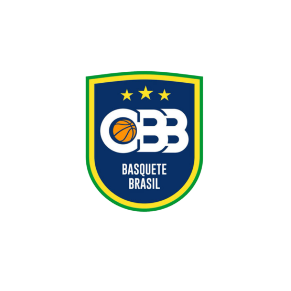 CBA 2023 PRÉ-INSCRIÇÃO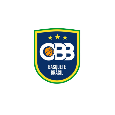 QuestionárioNome da equipe (fantasia)Razão social (jurídica)CNPJEndereço completoNome do ginásio (onde realiza os jogos) e endereçoBairro:Cidade:Estado:Valor de patrocínio (total)RESPONSÁVEIS PELO PROJETORESPONSÁVEIS PELO PROJETORESPONSÁVEIS PELO PROJETORESPONSÁVEIS PELO PROJETORESPONSÁVEIS PELO PROJETONomeFunçãoE-mailTelefone